WPROWADZENIE NOWEGO SŁOWNICTWA:Nowy materiał leksykalny wprowadzamy dzieciom za pomocą kart obrazkowych. Mogą być to wycięte ilustracje z gazet lub wydrukowane obrazki na sztywniejszym papierze. Prezentujemy dany obrazek, wypowiadamy słowo z języku angielskim, następnie wspólnie z dzieckiem, kilkakrotnie powtarzamy słowa. Możemy to zrobić w taki sposób:Nauczyciel: Look, it’s a flower. Do you like it? Yes or No? Repeat! A flower!DODATKOWO GRUPY 5-6 LATKÓW:Tłumaczymy dzieciom, że jeśli chcemy powiedzieć, że czegoś jest więcej niż jedno, to do słowa dodajemy na końcu literkę –s, np.jeden kwiat – a flower, ale …..kilka kwiatków – flowersWAŻNE: 1 liść – leaf, ale kilka liści – leaves Propozycje gier i zabaw językowych do przeprowadzenia w domu dla 3, 4, 5 i 6-latków:Kostka edukacyjna – drukujemy na sztywniejszym papierze, wycinamy oraz sklejamy kostkę edukacyjną przedstawiającą obrazki związane z przyrodą (kostka do pobrania w pdf w załączniku na dole wpisu). Dziecko rzuca kostką, a następnie wypowiada słowo w języku angielsku, które zostało „wyrzucone”.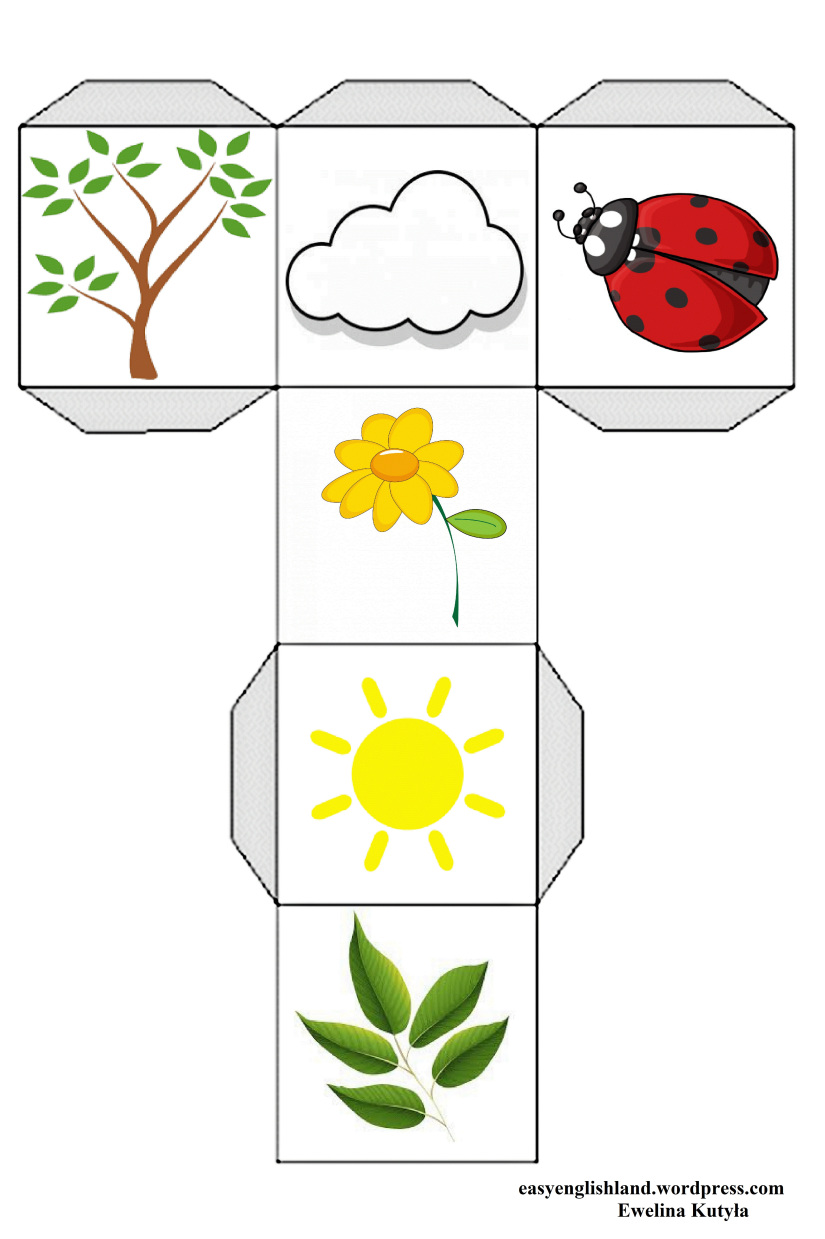 